	У складу са чланом 38. Закона о удружењима („Службени гласник РС”, број 51/09,99/11-др. Закон), чланом 6. Уредбе о средствима за подстицање програма или недостајућег дела средстава за финансирање програма од јавног интереса која реализују удружења  (''Службени гласник РС'' бр.16/2018), чланом 5. и чланом 6. Правилника о начину и поступку остваривања права на доделу средстава из буџета Општине Владичин Хан за програме и пројекте од јавног интереса које реализују удружења („Службени гласник Града Врања“ број 20/18), Комисија за спровођење јавног конкурса за избор програма/пројекта удружења грађана која се финансирају/суфинансирају из буџета Општине Владичин Хан коју именује председник Општине, дана: 09.08.2018. године, расписује: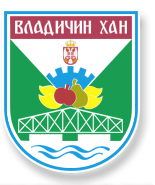 ЈАВНИ КОНКУРСЗА ФИНАНСИРАЊЕ ИЛИ СУФИНАНСИРАЊЕ ПРОЈЕКАТА/ПРОГРАМА ОД ЈАВНОГ ИНТЕРЕСА ИЗ ОБЛАСТИ ОМЛАДИНСКЕ ПОЛИТИКЕ КОЈЕ РЕАЛИЗУЈУ УДРУЖЕЊА ГРАЂАНА СРЕДСТВИМА ИЗ БУЏЕТА ОПШТИНЕ ВЛАДИЧИН ХАН ЗА 2018. ГОДИНУПРЕДМЕТ И ЦИЉ ЈАВНОГ КОНКУРСА	Предмет јавног конкурса је финансирање и суфинасирање пројекта у области омладинске политике.	Општи циљ јавног конкурса је развој и афирмација културних активности младих и других видова омладинског активизма.	Специфични циљеви јавног конкурса су: развој омладинске политике, унапређење постојећих активности у области политике за младе, афирмација омладинског активизма, подстицај волонтеризма и иновација.ПРАВО УЧЕШЋА НА ЈАВНОМ КОНКУРСУНа конкурсу може да учествује удружење:које је регистровано у складу са Законом о удружењима („Службени гласник РС”, брoj 51/09, 99/11-др. Закон);чије је регистровано седиште на територији општине Владичин Хан; односно има седиште или огранак и делује на том подручју као општинске, међуопштинске или републичке организације не краће од шест месеци, с тим да све пројектне активности морају реализовати на територији општине Владичин Хан;које је директно одговорно за припрему и извођење пројекта;удружење којем је статутом одређено остваривање циљева у области за коју је конкурс расписан и за коју конкуришу;које је поднело годишњи извештај за претходну буџетску годину у складу са уговором о реализовању програма/пројекта, уколико је било носилац програма/ пројекта претходне године, и ако су остварени очекивани резултати реализације програма/пројекта, то јест оно које је поднело годишњи финансијски извештај Агенцији за привредне регистре;које није у поступку ликвидације, стечајном поступку или под привременом забраном обављања делатности; 	Право на коришћење средстава из општинског буџета се изузетно може одобрити и удружењу чије седиште није на територији општине Владичин Хан, уколико је програм удружења од изузетног јавног интереса и реализује се у већој мери на територији општине Владичин Хан.Предност, имаће удружење грађана из области омладинске политике које задовољавају следеће услове и програмске критеријуме:Да конкуришу за средства за реализацију конкретних програма из области омладинске политике, Да програми за које конкуришу представљају иновације или унапређење постојећих активности у области политике за младе,Да предложеним програмима подстичу и афирмишу омладински активизам у општини,Да јачају масовност, мобилност и информисање младих у области културе и другим видовима друштвеног активизма,Да својим програмима подстичу волонтеризам омладине у широј друштвеној заједници,Да подстичу рад групација друштва са посебним потребама и реализују програме из области омладинске политике.
Општина Владичин Хан  неће финансирати:Представнике удружења за учешће на конференцијама, путовањима, финансирање студија и за сличне активности,Програме чије су програмске  активности награде и спонзорства појединцима и другим организацијама,Иницијативе које доносе профит НВО,Политичке и страначке организације, верске организације, групе и секте и њихове активности,Активности које заговарају нетолерантност и насиље,Активности које се односе на проповедање или заговарање одређене религије.ИЗНОС СРЕДСТАВА ПРЕДВИЂЕНИХ ЗА ДОДЕЛУ ПО ЈАВНОМ КОНКУРСУ	Средства за реализацију пројеката/програма из става 1. овог Јавног конкурса обезбеђена су у буџету општине Владичин Хан за 2018. годину, у укупном износу од 1.000.000 динара.Избор програма односто пројекта који ће се финансирати средствима буџета општине Владичин Хан врши се применом следећих општих критеријума:референце програма: област у којој се реализује програм, дужина трајања програма, број корисника програма, могућност развијања програма и његова одрживост;циљеви који се постижу: обим задовољавања јавног интереса, степен унапређења стања у области у којој се програм спроводи;суфинансирање програма из других извора: сопствених прихода, буџета Републике Србије, аутономне покрајине или јединице локалне самоуправе, фондова Европске уније, поклона, донација, легата, кредита и друго, у случају недостајућег дела средстава за финансирање програма;законитост и ефикасност коришћења средстава и одрживост ранијих програма: ако су раније коришћена средства буџета, да ли су испуњене уговорне обавезе.Вредновање предлога програма и пројеката врши се на основу следећих ближих мерила:	Сваки члан Комисије врши појединачно вредновање предлога пројеката.	Предлог пројекта који као просечну оцену вредновања свих чланова од Комисије има минимум 60 поена биће разматран у даљој процедури за потенцијално финансирање.Уколико се износ одобрених средства разликује од тражених средства за финансирање пројекта, Комисија може захтевати од подносиоца предлога пројеката евентуално усклађивање буџета пројекта односно рокова реализације пројекта, а све у циљу израде што оптимналније листе предложених пројекта за финансирање. Уколико подносилац предлога пројекта не пристане на предложене корекције од стране Комисије сматраће се да је одустао од пријаве на конкурс.РОК РЕАЛИЗАЦИЈЕ ПРОГРАМАСредства се додељују за програме који ће се реализовати најкасније до 31.12.2018. године.CМЕРНИЦЕ ЗА ПОДНОСИОЦЕ ПРЕДЛОГА ПРОЈЕКТАДОКУМЕНТАЦИЈА КОЈА СЕ ПОДНОСИ НА ЈАВНИ КОНКУРСПредлагач програма обавезан је да достави следећу документацију:попуњен Образац за пријаву на јавни конкурс (Анекс 1)попуњен Образац за писање предлога пројеката – Детаљан опис програма/пројекта (Анекс 2);попуњен Предлог буџета пројекта (Анекс 3);попуњен Образац наративног буџета програма (Анекс 4);потписану и оверену изјаву подносиоца пријаве да су сви подаци наведени у Пријави истинити и тачни, да ће додељена средства бити наменски утрошена, да ће у законском року бити достављен извештај о реализацији програма односно пројекта са финансијском документацијом, да ће током реализације програма односно пројекта у публикацијама и другим медијима бити назначено да је реализацију подржала Општина Владичин Хан и да ће средства користити по приложеном програму (Анекс 5);доказ о ликвидности удружења, односно извештај о финансијско-материјалном пословању за претходну годину;доказ о суфинансирању од партнерске или донаторске организације, ако се пројекат тако реализује;потписане и оверене протоколе о сарадњи са свим наведеним партнерима на пројекту ако се пројекат тако реализује.Комисија по службеној дужности утврђује да ли је удружење уписано у регистар надлежног органа и да ли се, према статутарним одредбама, циљеви удружења остварују у области у којој се програм/пројекат реализује.Удружење грађана може учествовати на конкурсу са једним програмом/пројектом који се финансира из буџета општине Владичин Хан.Програм се мора реализоватиу највећој мери на територији општине Владичин Хан.НАЧИН ПРИЈАВЉИВАЊА НА КОНКУРСКонкурсна документација се може преузети са званичне интернет странице општине Владичин Хан ( www.vladicinhan.org.rs).  Конкурсна документација (потписана од стране овлашћеног лица и оверена печатом организације) са попуњеним пратећим обрасцима, доставља се у једном штампаном примерку као организована целина, са истоветном документациом наснимљеном на ЦД-у, у затвореној коверти на писарници Општинске управе Владичин Хан, улица Светосавска бр.1 или поштом, са назнаком: "Пријава по јавном конкурсу за финансирање или суфинансирање пројеката/програма од јавног интереса из области омладинске политике које реализују удружења грађана средствима из буџета општине Владичин Хан за 2018. годину - не отварати". На полеђини коверте обавезно написати пуно име и адресу удружења.Комисија неће разматрати неблаговремене, непотпуне и пријаве које нису предате на прописаном обрасцу.РОКОВИ ЗА ПОДНОШЕЊЕ ПРИЈАВА НА ЈАВНИ  КОНКУРС И ОДЛУЧИВАЊЕ О ДОДЕЛИ СРЕДСТАВА УДРУЖЕЊИМАРок за подношење пријава и предлога програма  на овај јавни  конкурс је 15 дана од дана објављивање јавног конкурса.Листа вредновања и рангирања пријављених програма, коју утврђује Комисија, биће објављена на званичној интернет страници општине Владичин Хан, на огласној табли општине Владичин Хан и на порталу е-Управа у року који не може бити дужи од 60 дана од дана истека рока за подношење пријава.Учесници конкурса имају право увида у поднете пријаве и приложену документацију у року од три радна дана од дана објављивања листе вредновања и рангирања пријављених програма.Рок за подношење приговора Комисији, на Листу вредновања и рангирања пријављених програма је осам (8) дана од дана објављивања Листе вредновања и рангирања пријављених програма.Одлуку о приговору, која мора бити образложена, Комисија доноси у року од 15 дана од дана његовог пријема.Предлог Одлуке о расподели средстава Комисија доставља Општинском већу у року од 3 дана од дана одлучивања по приговорима. Одлуку о избору програма Општинско веће доноси у року од 30 дана од дана истека рока за подношење приговора.Одлука о избору програма објављује се на званичној интернет страници Општине и на порталу е–Управа.Општина Владичин Хан као давалац средстава задржава право да од учесника конкурса по потреби затражи додатну документацију и информације.Пријаве и приложена документација се подносиоцима не враћају.САСТАВНИ ДЕО ЈАВНОГ КОНКУРСА ЧИНЕСмернице за подносиоце предлога пројеката/програма по овом Јавном конкурсу, су саставни део Јавног конкурса.Анекс 1 - Образац за пријаву на јавни конкурсАнекс 2 - Образац за писање предлога пројеката – Детаљан опис програма-пројектаАнекс 3 - Предлог буџета пројектаАнекс 4 - Образац наративног буџета програмаАнекс 5 - Изјава подносиоца пријавеПРАЋЕЊЕ РЕАЛИЗАЦИЈЕ ПРОГРАМА И ПРОЈЕКАТАНакон Одлуке о избору пројеката/програма, са изабраним подносиоцима пријаве закључују се уговори о финансирању или суфинансирању програма односно пројекта, којим ће прецизно бити дефинисана права и обавезе уговорних страна.Детаљне информације о конкурсу могу се добити на телефон 060/0472-648.Владичин Хан 							Председник КомисијеДатум: 09.08.2018. године	                                                           ___________________					                                                              Мирослав Ђорђрвић											КРИТЕРИЈУМИБРОЈ ПОЕНАЦиљеви и стратешко утемељење пројекта30Циљна група и корисници – број и величина циљне групе, директних и индиректних корисника укључених у реализацију пројекта20Иновативност пројектне идеје10Очекивани резултати и одрживост пројекта20Буџет пројекта20